Devoir de la semaine 13 – dû le mercredi, 16 décembreNom : __________________________________8____LundiTrouve la mesure du côté manquant des dessins suivants :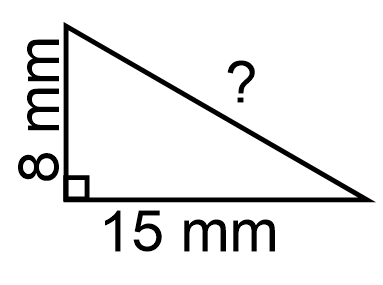 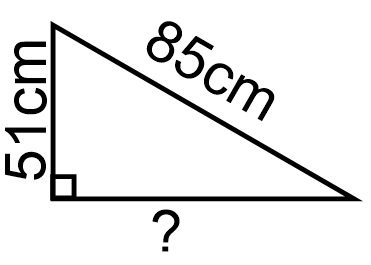 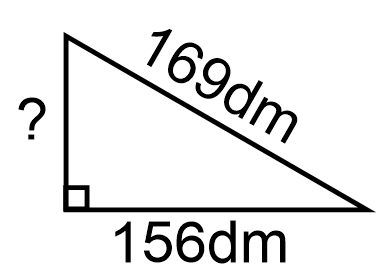 MardiTrouve les réponses.a) (+5) + (+3) = _____b) (-6) + (-2) = _____c) (-8) + (+4) = _____d) (-9) + (-3) = _____e) (-8) – (+2) = _____f) (-70 + (-2) = _____g) (+8) – (-9) = _____h) (+15) + (-13) – (+2) – (-7) = _____i) (-16) + (-15) – (+13) = _____j) (+25) (+3) = _____k) (-8) (+5) = _____l) (-9) (+3) = _____m) (-3) (-2) (-3) (+1) (-1) = _____n) (-4) (-5) (+2) (+3) (-1) = _____o)  = _____p)  = _____q)  = _____r)  = _____s)  (-1) (-1) = _____t)  = _____u) (-16) ÷ (+2) = _____v) (-55) ÷ (-5) = _____w) (-100) ÷ (+20) = _____x) (-32) ÷ [(-16) ÷ (-4)] = _____y) (-100) ÷ (-20) x (-2) x (+5) = _____z) (+210) ÷ (-7) ÷ (+3) X (+5) (-2) = _____ 